ORGANIZATORZY					      		PATRONAT HONOROWY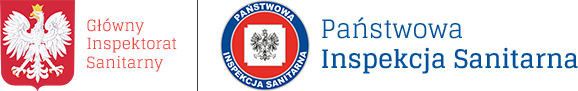 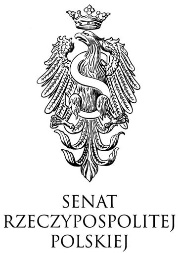 MARSZAŁEK              WOJEWODA 									SENATUWARMIŃSKO-MAZURSKI 							RZECZYPOSPOLITEJ										POLSKIEJ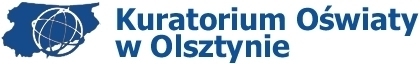   WARMIŃSKO-MAZURSKI  KURATOR OŚWIATYProgram konferencji„Szkoła wspólnotą wychowującą i kształcącą dla Niepodległej” Wychowanie ku wartościom jako wyzwanie i zadanie szkoły14 maja 2018 r., godz. 10.00, Urząd Wojewódzki w Olsztynie (al. Piłsudskiego 7/9, sala 52)   9.30 - Rejestracja uczestników10.00 - Powitanie10.20 - dr hab. Karol Sacewicz, UWM, Naczelnik Delegatury IPN w Olsztynie,Patriotyzm wczoraj i dziś 10.40 - prof. dr hab. Krystyna Chałas, Kierownik Katedry Dydaktyki i Edukacji Szkolnej KUL,Integralny rozwój  i wychowanie osoby ucznia w centrum pracy pedagogiczne szkoły - aksjologiczna perspektywa budowania szkoły jako wspólnoty życia, pracy i służby Ojczyźnie11.10 - dr hab. Zdzisława Kobylińska, prof. UWM,Aksjologizacja wychowania przez środowisko szkolne11.30 - Przerwa Kawowa11.50 - Krzysztof Marek Nowacki, Warmińsko-Mazurski Kurator Oświaty,Wychowanie patriotyczne ciągłym wyzwaniem i zadaniem szkoły12.10 - Panel - „dla Niepodległej” w praktyce szkolnej:Funkcja patrona szkoły w budowaniu przestrzeni aksjologicznej - Szkoła Podstawowa nr 2 im. Rotmistrza Witolda Pileckiego w OlsztynkuOcalić od zapomnienia - nauczanie przez projekty„Katyń – ważna karta w historii walk o niepodległość” – Szkoła Podstawowa nr 3 im. Jana Pawła II w Ostródzie„Powrócisz tu… – Młodzi, Nieugięci, w oczach współczesnej młodzieży” – Liceum Ogólnokształcące w Zespole Szkół nr 3 im. Jana III Sobieskiego w Szczytnie13.00 - Zakończenie konferencji